
УФНС России по Забайкальскому краю Меры поддержки бизнеса, реализуемые в рамках налогового администрирования, в период ограничений и снижения деловой активности в условиях распространения коронавирусной инфекции 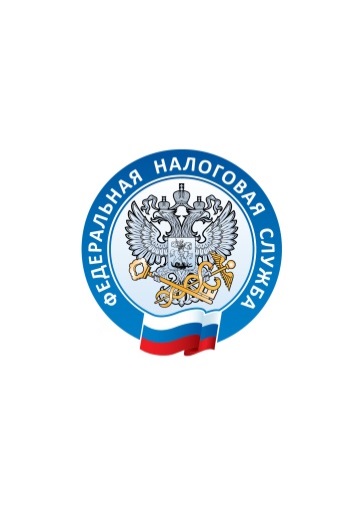 на 20.05.2020
УФНС России по Забайкальскому краю Меры поддержки бизнеса, реализуемые в рамках налогового администрирования, в период ограничений и снижения деловой активности в условиях распространения коронавирусной инфекции на 20.05.2020
УФНС России по Забайкальскому краю Меры поддержки бизнеса, реализуемые в рамках налогового администрирования, в период ограничений и снижения деловой активности в условиях распространения коронавирусной инфекции на 20.05.2020
УФНС России по Забайкальскому краю Меры поддержки бизнеса, реализуемые в рамках налогового администрирования, в период ограничений и снижения деловой активности в условиях распространения коронавирусной инфекции на 20.05.2020
УФНС России по Забайкальскому краю Меры поддержки бизнеса, реализуемые в рамках налогового администрирования, в период ограничений и снижения деловой активности в условиях распространения коронавирусной инфекции на 20.05.2020
УФНС России по Забайкальскому краю Меры поддержки бизнеса, реализуемые в рамках налогового администрирования, в период ограничений и снижения деловой активности в условиях распространения коронавирусной инфекции на 20.05.2020Меры поддержкиКатегории налогоплательщиковКатегории налогоплательщиковКатегории налогоплательщиковКатегории налогоплательщиковКатегории налогоплательщиковМеры поддержкиЮЛ и ИП из перечня пострадавших ОКВЭДЮЛ и ИП из перечня пострадавших ОКВЭДЮЛ и ИП из перечня пострадавших ОКВЭДОстальные ЮЛ и ИП Остальные ЮЛ и ИП Меры поддержкивходящие в реестр СМП (на 01.03.2020) входящие в реестр СМП на 01.03.2020 (микропредприятия) не входящие в реестр МСП входящие в реестр СМП (на 01.03.2020)не входящие в реестр СМП (на 01.03.2020)Продление сроков уплаты налоговна 6 месяцев: налога на прибыль, единого сельскохозяйственного налога и налога по УСН за 2019 год;налогов (за исключением НДС, НПД и налогов, уплачиваемых налоговыми агентами) и авансовых платежей по налогам за март и 1 квартал 2020 года;на 4 месяца:налогов (за исключением НДС, НПД и налогов, уплачиваемых налоговыми агентами) и авансовых платежей за апрель – июнь, 2 квартал и 1 полугодие 2020 года;налога по патенту, срок уплаты которого приходится на 2 квартал 2020 года;на 3 месяца:НДФЛ с доходов индивидуальных предпринимателей за 2019 год.______Авансовых платежей по транспортному налогу, налогу на имущество организаций и земельному налогу (в тех регионах, где установлены авансовые платежи):За 1 квартал 2020 года – до 30 октября 2020 года включительно;за 2 квартал 2020 года – до 30 декабря 2020 года включительно.на 6 месяцев:страховых взносов за март-май 2020 года;на 4 месяца:страховых взносов за июнь-июль 2020 года и по страховым взносам, исчисленным за 2019 год с суммы дохода более 300 тысяч рублейдля работающих в нерабочие по Указу Президента дни сроки остаются прежними, для неработающих - перенесены на 6 мая 2020 годаПостановление Правительства ЗК от 09.04.2020 №94до 30 октября (включительно):налогов (авансовых платежей) транспортного, на имущество организаций, земельного, УСН, ЕНВД за 1 квартал 2020 годана 4 месяца:налог по патенту, срок уплаты которого приходится на 2 квартал 2020 годадля работающих в нерабочие по Указу Президента дни сроки, приходящиеся на март-апрель остаются прежними, для неработающих - перенесены на 6 мая 2020 годаПредоставление отсрочки (рассрочки)К заинтересованным лицам могут быть также отнесены стратегические, системообразующие, градообразующие организации не из перечня пострадавших ОКВЭД. Представляются в отношении налогов (авансовых платежей), страховых взносов, срок уплаты которых наступил в 2020 году (кроме акцизов, НДПИ и налогов, уплачиваемых налоговыми агентами) при наличии одного из утвержденных показателей:снижение доходов более чем на 10 процентов;снижение доходов от реализации товаров (работ, услуг) более чем на 10 процентов;снижение доходов от реализации товаров (работ, услуг) по операциям, облагаемым налогом на добавленную стоимость по ставке 0 процентов, более чем на 10 процентов;получение убытка по данным налоговых деклараций по налогу на прибыль организаций за отчетные периоды 2020 года при условии, что за 2019 год убыток отсутствовал.Заявление должно быть подано до 1 декабря 2020 года.В зависимости от категории налогоплательщика, доли снижения доходов, наличия убытков предусмотрено представление отсрочки на 1 год, 9, 6, 3 месяца, рассрочки на 3 года и 5 летК заинтересованным лицам могут быть также отнесены стратегические, системообразующие, градообразующие организации не из перечня пострадавших ОКВЭД. Представляются в отношении налогов (авансовых платежей), страховых взносов, срок уплаты которых наступил в 2020 году (кроме акцизов, НДПИ и налогов, уплачиваемых налоговыми агентами) при наличии одного из утвержденных показателей:снижение доходов более чем на 10 процентов;снижение доходов от реализации товаров (работ, услуг) более чем на 10 процентов;снижение доходов от реализации товаров (работ, услуг) по операциям, облагаемым налогом на добавленную стоимость по ставке 0 процентов, более чем на 10 процентов;получение убытка по данным налоговых деклараций по налогу на прибыль организаций за отчетные периоды 2020 года при условии, что за 2019 год убыток отсутствовал.Заявление должно быть подано до 1 декабря 2020 года.В зависимости от категории налогоплательщика, доли снижения доходов, наличия убытков предусмотрено представление отсрочки на 1 год, 9, 6, 3 месяца, рассрочки на 3 года и 5 летК заинтересованным лицам могут быть также отнесены стратегические, системообразующие, градообразующие организации не из перечня пострадавших ОКВЭД. Представляются в отношении налогов (авансовых платежей), страховых взносов, срок уплаты которых наступил в 2020 году (кроме акцизов, НДПИ и налогов, уплачиваемых налоговыми агентами) при наличии одного из утвержденных показателей:снижение доходов более чем на 10 процентов;снижение доходов от реализации товаров (работ, услуг) более чем на 10 процентов;снижение доходов от реализации товаров (работ, услуг) по операциям, облагаемым налогом на добавленную стоимость по ставке 0 процентов, более чем на 10 процентов;получение убытка по данным налоговых деклараций по налогу на прибыль организаций за отчетные периоды 2020 года при условии, что за 2019 год убыток отсутствовал.Заявление должно быть подано до 1 декабря 2020 года.В зависимости от категории налогоплательщика, доли снижения доходов, наличия убытков предусмотрено представление отсрочки на 1 год, 9, 6, 3 месяца, рассрочки на 3 года и 5 летПринятие решений о банкротстве с 3 апреля до 3 октября 2020 года введен мораторий на возбуждение дел о банкротстве.  с 3 апреля до 3 октября 2020 года введен мораторий на возбуждение дел о банкротстве.  с 3 апреля до 3 октября 2020 года введен мораторий на возбуждение дел о банкротстве. Ставки страховых взносовс 01 апреля по 31 декабря 2020 года:для субъектов малого и среднего предпринимательства в отношении части выплат в пользу физических лиц, определяемой по итогам каждого календарного месяца, как превышение над величиной МРОТ, устанавливается пониженная ставка страховых взносов 15%.с 01 апреля по 31 декабря 2020 года:для субъектов малого и среднего предпринимательства в отношении части выплат в пользу физических лиц, определяемой по итогам каждого календарного месяца, как превышение над величиной МРОТ, устанавливается пониженная ставка страховых взносов 15%.с 01 апреля по 31 декабря 2020 года:для субъектов малого и среднего предпринимательства в отношении части выплат в пользу физических лиц, определяемой по итогам каждого календарного месяца, как превышение над величиной МРОТ, устанавливается пониженная ставка страховых взносов 15%.с 01 апреля по 31 декабря 2020 года:для субъектов малого и среднего предпринимательства в отношении части выплат в пользу физических лиц, определяемой по итогам каждого календарного месяца, как превышение над величиной МРОТ, устанавливается пониженная ставка страховых взносов 15%.с 01 апреля по 31 декабря 2020 года:для субъектов малого и среднего предпринимательства в отношении части выплат в пользу физических лиц, определяемой по итогам каждого календарного месяца, как превышение над величиной МРОТ, устанавливается пониженная ставка страховых взносов 15%.Продление сроков представления налоговой (бухгалтерской) отчетности, отчетности по страховым взносамна 3 месяца:отчетность, которая должна быть сдана в марте-мае 2020 года:все налоговые декларации и расчеты по авансовым платежам (кроме НДС и расчетов по страховым взносам),расчеты сумм НДФЛ (форма 6-НДФЛ),налоговые расчеты о суммах выплаченных иностранным организациям доходов и удержанных налогов,бухгалтерская (финансовая) отчетность, представляемая не для целей формирования ГИР БО (для налогоплательщиков, сдающих годовую бухгалтерскую (финансовую) отчётность в соответствии с пп.5.1 п.1 ст.23 НК РФ).финансовая информация о клиентах – иностранных налоговых резидентах за 2019 год и предыдущие отчетные годы организациями финансового рынка;заявлений о проведении налогового мониторинга за 2021 год.до 15 мая 2020 года:налоговых деклараций по НДС и расчетов по страховым взносам за первый квартал 2020 года.на 3 месяца:отчетность, которая должна быть сдана в марте-мае 2020 года:все налоговые декларации и расчеты по авансовым платежам (кроме НДС и расчетов по страховым взносам),расчеты сумм НДФЛ (форма 6-НДФЛ),налоговые расчеты о суммах выплаченных иностранным организациям доходов и удержанных налогов,бухгалтерская (финансовая) отчетность, представляемая не для целей формирования ГИР БО (для налогоплательщиков, сдающих годовую бухгалтерскую (финансовую) отчётность в соответствии с пп.5.1 п.1 ст.23 НК РФ).финансовая информация о клиентах – иностранных налоговых резидентах за 2019 год и предыдущие отчетные годы организациями финансового рынка;заявлений о проведении налогового мониторинга за 2021 год.до 15 мая 2020 года:налоговых деклараций по НДС и расчетов по страховым взносам за первый квартал 2020 года.на 3 месяца:отчетность, которая должна быть сдана в марте-мае 2020 года:все налоговые декларации и расчеты по авансовым платежам (кроме НДС и расчетов по страховым взносам),расчеты сумм НДФЛ (форма 6-НДФЛ),налоговые расчеты о суммах выплаченных иностранным организациям доходов и удержанных налогов,бухгалтерская (финансовая) отчетность, представляемая не для целей формирования ГИР БО (для налогоплательщиков, сдающих годовую бухгалтерскую (финансовую) отчётность в соответствии с пп.5.1 п.1 ст.23 НК РФ).финансовая информация о клиентах – иностранных налоговых резидентах за 2019 год и предыдущие отчетные годы организациями финансового рынка;заявлений о проведении налогового мониторинга за 2021 год.до 15 мая 2020 года:налоговых деклараций по НДС и расчетов по страховым взносам за первый квартал 2020 года.на 3 месяца:отчетность, которая должна быть сдана в марте-мае 2020 года:все налоговые декларации и расчеты по авансовым платежам (кроме НДС и расчетов по страховым взносам),расчеты сумм НДФЛ (форма 6-НДФЛ),налоговые расчеты о суммах выплаченных иностранным организациям доходов и удержанных налогов,бухгалтерская (финансовая) отчетность, представляемая не для целей формирования ГИР БО (для налогоплательщиков, сдающих годовую бухгалтерскую (финансовую) отчётность в соответствии с пп.5.1 п.1 ст.23 НК РФ).финансовая информация о клиентах – иностранных налоговых резидентах за 2019 год и предыдущие отчетные годы организациями финансового рынка;заявлений о проведении налогового мониторинга за 2021 год.до 15 мая 2020 года:налоговых деклараций по НДС и расчетов по страховым взносам за первый квартал 2020 года.на 3 месяца:отчетность, которая должна быть сдана в марте-мае 2020 года:все налоговые декларации и расчеты по авансовым платежам (кроме НДС и расчетов по страховым взносам),расчеты сумм НДФЛ (форма 6-НДФЛ),налоговые расчеты о суммах выплаченных иностранным организациям доходов и удержанных налогов,бухгалтерская (финансовая) отчетность, представляемая не для целей формирования ГИР БО (для налогоплательщиков, сдающих годовую бухгалтерскую (финансовую) отчётность в соответствии с пп.5.1 п.1 ст.23 НК РФ).финансовая информация о клиентах – иностранных налоговых резидентах за 2019 год и предыдущие отчетные годы организациями финансового рынка;заявлений о проведении налогового мониторинга за 2021 год.до 15 мая 2020 года:налоговых деклараций по НДС и расчетов по страховым взносам за первый квартал 2020 года.Представление ответов на требованияпри получении требований о представлении документов, пояснений с 1 марта по 31 мая 2020 года срок их представления для налогоплательщиков также продлевается: на 10 рабочих дней – по требованиям по НДС;на 20 рабочих дней – в остальных случаях.при получении требований о представлении документов, пояснений с 1 марта по 31 мая 2020 года срок их представления для налогоплательщиков также продлевается: на 10 рабочих дней – по требованиям по НДС;на 20 рабочих дней – в остальных случаях.при получении требований о представлении документов, пояснений с 1 марта по 31 мая 2020 года срок их представления для налогоплательщиков также продлевается: на 10 рабочих дней – по требованиям по НДС;на 20 рабочих дней – в остальных случаях.при получении требований о представлении документов, пояснений с 1 марта по 31 мая 2020 года срок их представления для налогоплательщиков также продлевается: на 10 рабочих дней – по требованиям по НДС;на 20 рабочих дней – в остальных случаях.при получении требований о представлении документов, пояснений с 1 марта по 31 мая 2020 года срок их представления для налогоплательщиков также продлевается: на 10 рабочих дней – по требованиям по НДС;на 20 рабочих дней – в остальных случаях.Проведение выездных проверокдо 31 мая включительно:не выносятся решения о проведении выездных и повторных выездных налоговых проверок;приостановлены уже назначенные выездные и повторные выездные налоговые проверки;приостанавливается проверка расчета и уплаты налогов по сделкам между взаимозависимыми лицами;не проводятся или приостанавливаются проверки соблюдения валютного законодательства - кроме случаев, когда нарушения уже выявлены и если срок давности для привлечения к административной ответственности — до 01.06.2020.не составляются акты и решения налоговых органов в рамках выездных (повторных выездных) налоговых проверок;приостанавливается срок рассмотрения возражений на акты налоговых проверок.до 1 июня включительно:исключено проведение вне рамок выездных налоговых проверок мероприятий налогового контроля, связанных с непосредственным контактом с налогоплательщиками (их сотрудниками, представителями), в том числе осуществление допросов, осмотров, вызовов в налоговый орган).до 31 мая включительно:не выносятся решения о проведении выездных и повторных выездных налоговых проверок;приостановлены уже назначенные выездные и повторные выездные налоговые проверки;приостанавливается проверка расчета и уплаты налогов по сделкам между взаимозависимыми лицами;не проводятся или приостанавливаются проверки соблюдения валютного законодательства - кроме случаев, когда нарушения уже выявлены и если срок давности для привлечения к административной ответственности — до 01.06.2020.не составляются акты и решения налоговых органов в рамках выездных (повторных выездных) налоговых проверок;приостанавливается срок рассмотрения возражений на акты налоговых проверок.до 1 июня включительно:исключено проведение вне рамок выездных налоговых проверок мероприятий налогового контроля, связанных с непосредственным контактом с налогоплательщиками (их сотрудниками, представителями), в том числе осуществление допросов, осмотров, вызовов в налоговый орган).до 31 мая включительно:не выносятся решения о проведении выездных и повторных выездных налоговых проверок;приостановлены уже назначенные выездные и повторные выездные налоговые проверки;приостанавливается проверка расчета и уплаты налогов по сделкам между взаимозависимыми лицами;не проводятся или приостанавливаются проверки соблюдения валютного законодательства - кроме случаев, когда нарушения уже выявлены и если срок давности для привлечения к административной ответственности — до 01.06.2020.не составляются акты и решения налоговых органов в рамках выездных (повторных выездных) налоговых проверок;приостанавливается срок рассмотрения возражений на акты налоговых проверок.до 1 июня включительно:исключено проведение вне рамок выездных налоговых проверок мероприятий налогового контроля, связанных с непосредственным контактом с налогоплательщиками (их сотрудниками, представителями), в том числе осуществление допросов, осмотров, вызовов в налоговый орган).до 31 мая включительно:не выносятся решения о проведении выездных и повторных выездных налоговых проверок;приостановлены уже назначенные выездные и повторные выездные налоговые проверки;приостанавливается проверка расчета и уплаты налогов по сделкам между взаимозависимыми лицами;не проводятся или приостанавливаются проверки соблюдения валютного законодательства - кроме случаев, когда нарушения уже выявлены и если срок давности для привлечения к административной ответственности — до 01.06.2020.не составляются акты и решения налоговых органов в рамках выездных (повторных выездных) налоговых проверок;приостанавливается срок рассмотрения возражений на акты налоговых проверок.до 1 июня включительно:исключено проведение вне рамок выездных налоговых проверок мероприятий налогового контроля, связанных с непосредственным контактом с налогоплательщиками (их сотрудниками, представителями), в том числе осуществление допросов, осмотров, вызовов в налоговый орган).до 31 мая включительно:не выносятся решения о проведении выездных и повторных выездных налоговых проверок;приостановлены уже назначенные выездные и повторные выездные налоговые проверки;приостанавливается проверка расчета и уплаты налогов по сделкам между взаимозависимыми лицами;не проводятся или приостанавливаются проверки соблюдения валютного законодательства - кроме случаев, когда нарушения уже выявлены и если срок давности для привлечения к административной ответственности — до 01.06.2020.не составляются акты и решения налоговых органов в рамках выездных (повторных выездных) налоговых проверок;приостанавливается срок рассмотрения возражений на акты налоговых проверок.до 1 июня включительно:исключено проведение вне рамок выездных налоговых проверок мероприятий налогового контроля, связанных с непосредственным контактом с налогоплательщиками (их сотрудниками, представителями), в том числе осуществление допросов, осмотров, вызовов в налоговый орган).Вынесение решений о приостановлении операций по счетам за непредставление отчетностидо 01 июня 2020 года включительно приостановлено:вынесение решений в соответствии с пунктами 3 и 32 статьи 76 НК РФ до 01 июня 2020 года включительно приостановлено:вынесение решений в соответствии с пунктами 3 и 32 статьи 76 НК РФ до 01 июня 2020 года включительно приостановлено:вынесение решений в соответствии с пунктами 3 и 32 статьи 76 НК РФ до 01 июня 2020 года включительно приостановлено:вынесение решений в соответствии с пунктами 3 и 32 статьи 76 НК РФ до 01 июня 2020 года включительно приостановлено:вынесение решений в соответствии с пунктами 3 и 32 статьи 76 НК РФ Документы основания:Указ Президента Российской Федерации от 02.04.2020 № 239 «О мерах по обеспечению санитарно-эпидемиологического благополучия населения на территории Российской Федерации в связи с распространением новой коронавирусной инфекции (COVID-19)»Постановление Правительства РФ от 02.04.2020 № 409 «О мерах по обеспечению устойчивого развития экономики»Постановление Правительства РФ от 03.04.2020 № 434 «Об утверждении перечня отраслей российской экономики, в наибольшей степени пострадавших в условиях ухудшения ситуации в результате распространения новой коронавирусной инфекции»Постановление Правительства Забайкальского края от 09.04.2020 №94 «О продлении сроков уплаты налогов для субъектов малого и среднего предпринимательства в период распространения новой коронавирусной инфекции»Приказ  ФНС России от 20.03.2020 № ЕД-7-2/181@ «О принятии в рамках осуществления  контроля и надзора неотложных мер  в целях предупреждения  возникновения и распространения коронавирусной инфекции»Федеральный закон от 01.04.2020 № 102-ФЗ «О внесении изменений в части первую и вторую Налогового кодекса Российской Федерации и отдельные законодательные акты Российской Федерации»Документы основания:Указ Президента Российской Федерации от 02.04.2020 № 239 «О мерах по обеспечению санитарно-эпидемиологического благополучия населения на территории Российской Федерации в связи с распространением новой коронавирусной инфекции (COVID-19)»Постановление Правительства РФ от 02.04.2020 № 409 «О мерах по обеспечению устойчивого развития экономики»Постановление Правительства РФ от 03.04.2020 № 434 «Об утверждении перечня отраслей российской экономики, в наибольшей степени пострадавших в условиях ухудшения ситуации в результате распространения новой коронавирусной инфекции»Постановление Правительства Забайкальского края от 09.04.2020 №94 «О продлении сроков уплаты налогов для субъектов малого и среднего предпринимательства в период распространения новой коронавирусной инфекции»Приказ  ФНС России от 20.03.2020 № ЕД-7-2/181@ «О принятии в рамках осуществления  контроля и надзора неотложных мер  в целях предупреждения  возникновения и распространения коронавирусной инфекции»Федеральный закон от 01.04.2020 № 102-ФЗ «О внесении изменений в части первую и вторую Налогового кодекса Российской Федерации и отдельные законодательные акты Российской Федерации»Документы основания:Указ Президента Российской Федерации от 02.04.2020 № 239 «О мерах по обеспечению санитарно-эпидемиологического благополучия населения на территории Российской Федерации в связи с распространением новой коронавирусной инфекции (COVID-19)»Постановление Правительства РФ от 02.04.2020 № 409 «О мерах по обеспечению устойчивого развития экономики»Постановление Правительства РФ от 03.04.2020 № 434 «Об утверждении перечня отраслей российской экономики, в наибольшей степени пострадавших в условиях ухудшения ситуации в результате распространения новой коронавирусной инфекции»Постановление Правительства Забайкальского края от 09.04.2020 №94 «О продлении сроков уплаты налогов для субъектов малого и среднего предпринимательства в период распространения новой коронавирусной инфекции»Приказ  ФНС России от 20.03.2020 № ЕД-7-2/181@ «О принятии в рамках осуществления  контроля и надзора неотложных мер  в целях предупреждения  возникновения и распространения коронавирусной инфекции»Федеральный закон от 01.04.2020 № 102-ФЗ «О внесении изменений в части первую и вторую Налогового кодекса Российской Федерации и отдельные законодательные акты Российской Федерации»Документы основания:Указ Президента Российской Федерации от 02.04.2020 № 239 «О мерах по обеспечению санитарно-эпидемиологического благополучия населения на территории Российской Федерации в связи с распространением новой коронавирусной инфекции (COVID-19)»Постановление Правительства РФ от 02.04.2020 № 409 «О мерах по обеспечению устойчивого развития экономики»Постановление Правительства РФ от 03.04.2020 № 434 «Об утверждении перечня отраслей российской экономики, в наибольшей степени пострадавших в условиях ухудшения ситуации в результате распространения новой коронавирусной инфекции»Постановление Правительства Забайкальского края от 09.04.2020 №94 «О продлении сроков уплаты налогов для субъектов малого и среднего предпринимательства в период распространения новой коронавирусной инфекции»Приказ  ФНС России от 20.03.2020 № ЕД-7-2/181@ «О принятии в рамках осуществления  контроля и надзора неотложных мер  в целях предупреждения  возникновения и распространения коронавирусной инфекции»Федеральный закон от 01.04.2020 № 102-ФЗ «О внесении изменений в части первую и вторую Налогового кодекса Российской Федерации и отдельные законодательные акты Российской Федерации»Документы основания:Указ Президента Российской Федерации от 02.04.2020 № 239 «О мерах по обеспечению санитарно-эпидемиологического благополучия населения на территории Российской Федерации в связи с распространением новой коронавирусной инфекции (COVID-19)»Постановление Правительства РФ от 02.04.2020 № 409 «О мерах по обеспечению устойчивого развития экономики»Постановление Правительства РФ от 03.04.2020 № 434 «Об утверждении перечня отраслей российской экономики, в наибольшей степени пострадавших в условиях ухудшения ситуации в результате распространения новой коронавирусной инфекции»Постановление Правительства Забайкальского края от 09.04.2020 №94 «О продлении сроков уплаты налогов для субъектов малого и среднего предпринимательства в период распространения новой коронавирусной инфекции»Приказ  ФНС России от 20.03.2020 № ЕД-7-2/181@ «О принятии в рамках осуществления  контроля и надзора неотложных мер  в целях предупреждения  возникновения и распространения коронавирусной инфекции»Федеральный закон от 01.04.2020 № 102-ФЗ «О внесении изменений в части первую и вторую Налогового кодекса Российской Федерации и отдельные законодательные акты Российской Федерации»Документы основания:Указ Президента Российской Федерации от 02.04.2020 № 239 «О мерах по обеспечению санитарно-эпидемиологического благополучия населения на территории Российской Федерации в связи с распространением новой коронавирусной инфекции (COVID-19)»Постановление Правительства РФ от 02.04.2020 № 409 «О мерах по обеспечению устойчивого развития экономики»Постановление Правительства РФ от 03.04.2020 № 434 «Об утверждении перечня отраслей российской экономики, в наибольшей степени пострадавших в условиях ухудшения ситуации в результате распространения новой коронавирусной инфекции»Постановление Правительства Забайкальского края от 09.04.2020 №94 «О продлении сроков уплаты налогов для субъектов малого и среднего предпринимательства в период распространения новой коронавирусной инфекции»Приказ  ФНС России от 20.03.2020 № ЕД-7-2/181@ «О принятии в рамках осуществления  контроля и надзора неотложных мер  в целях предупреждения  возникновения и распространения коронавирусной инфекции»Федеральный закон от 01.04.2020 № 102-ФЗ «О внесении изменений в части первую и вторую Налогового кодекса Российской Федерации и отдельные законодательные акты Российской Федерации»